Inpatient Palliative Care Consult Service COVID Surge Plan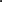 3/22/20Order/Page Palliative Care consult – as usual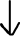 Palliative Triage (PTOD)					Geri Triage (GTOD)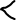 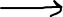 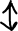 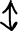 Palliative LIP pool						Geri LIP poolComplex symptom management				>80yoEcmo								>65yo + multi-morbidOncology							Delirium<65yoTriage PriorityA: decision making minutes/hours, unstable patient (“code 98”)	-COVID+, unstable, any setting (ED, acute, critical)	-non-COVID, avoid escalation that is not consistent w goals or unlikely to benefitB: decision making expected over hours/days	-COVID+, “stable” critically ill vent/ecmo	-comfort care, not GIP, active symptoms	-non-COVID, hospice/palliative care coordination w/ community to support dischargeC: decision making overs days/weeks	-routine palliative care consult	-comfort care, not GIP, symptoms well managedPalliative ScheduleLIPs: Five 8s/wk, including weekend; rotating nightsSW: ?Structure of Day8:30-9:30am M-F morning report (?7 days/week if/when needed)1:00-1:30pm M-F midday check-in(?4:30-5:00 M-F end of day check-in if/when needed)Epic-usual active and new consults lists – maintained by PTOD-“Write Handoff” – everyone’s responsibility	-date & initials of first contact	-to-dos	-care meetings	-IT ticket pending to give access to SW and Chaplains [  ]jlb-“iso” columnCommunication technology-Phones:-for now *67, personal phones-ask out re: “mandated” Single Number Reach/Mobile Voice Access vs OHSU phones-Nexus conference call lines:-schedule? -additional lines? -way to “facetime” without more tech if family w computer?-Knight $?Just-in-time Resources-What?	-VitalTalk language tips	-prognostic data	-virtual care conference tips:		-can’t use conference line for provider pre-game		-identify self each time speaking		-deliberate summarizing (can’t rely on head nods)-Where?	-internal: Box	-external: ?Symptom Management-usual comfort care order sets, comfort care PCA-wean from high flow dot phrase  [  ]jlb-?anticipated med shortages